令和3年3月24日・おかげさまで4周年平成30年4月3日に「よしだ鍼灸整骨院」をここ中野市に開業しまして、4周年を迎えることができました。土地勘もないこの場所に開業しここまでやってこれたのも、これもひとえに患者様、スタッフ、支えてくれた家族をはじめ、皆様のご愛顧、ご支援のおかげと厚くお礼申し上げます。開業当初より＜＜患者様に寄り添い、症状改善のみちしるべになる＞＞をモットーに施術を行ってまいりました。患者様からの「笑顔」「ありがとう」「すごく良くなったよ」の言葉が一番の活力になっております。4年を振り返り、治療とは別に、世間話等の何気ない会話のなかで、人としても成長させて頂き、多くの方々とのふれあいがとても大切なものとなっています。そして、医療従事者としての知識を学び、患者様の痛みや不安を理解し、人間関係を築き信頼関係をつくる事が、患者様の求める治療にも繋がると確信した4年です。昨年、突如発生した新型コロナウィルス。発生した時にはここまで伸びるとは正直思ってもいませんでした。生活様式も変わり、働き方も変わりました。当院でも終日予約優先制にすることで患者様同士の距離を管理し、徹底的な衛生管理の元、痛みを訴えている方に寄り添い治療を行って参りました。まずは多くの人々が、生存の危機と生活の困難に直面している現状が一刻も早く過ぎ去ることを祈念しつつ、医療分野をはじめ、各関係分野で懸命なご努力を続けていらっしゃる方々への心からの感謝を申し上げたいと思います。当院も4月からは新しいスタッフも迎え、より質の高い医療を提供できる環境を整えていこうと思います。これからも「何かあったらここに行けば大丈夫」と、末永く皆様に愛される「かかりつけ院」となりますようスタッフ一同、今まで以上に誠心誠意をもって努めていく所存でございます。これからも患者様の笑顔と健康のためにより一層精進し、地域の皆様に愛される唯一無二の鍼灸整骨院を目指して頑張ります。よしだ鍼灸整骨院　院長　吉澤賢治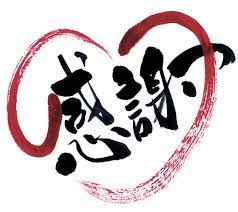 スタッフ一同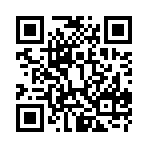 日月火水木金土282930311234567891011121314151617181920212223242526272829301